دانلود نمونه سوالات منطق 1برای دیدن نمونه سوالات و جزوات حوزه های علمیه خواهران به ادرس زیر مراجعه کنید.http://bankejozavatehoze.kowsarblog.ir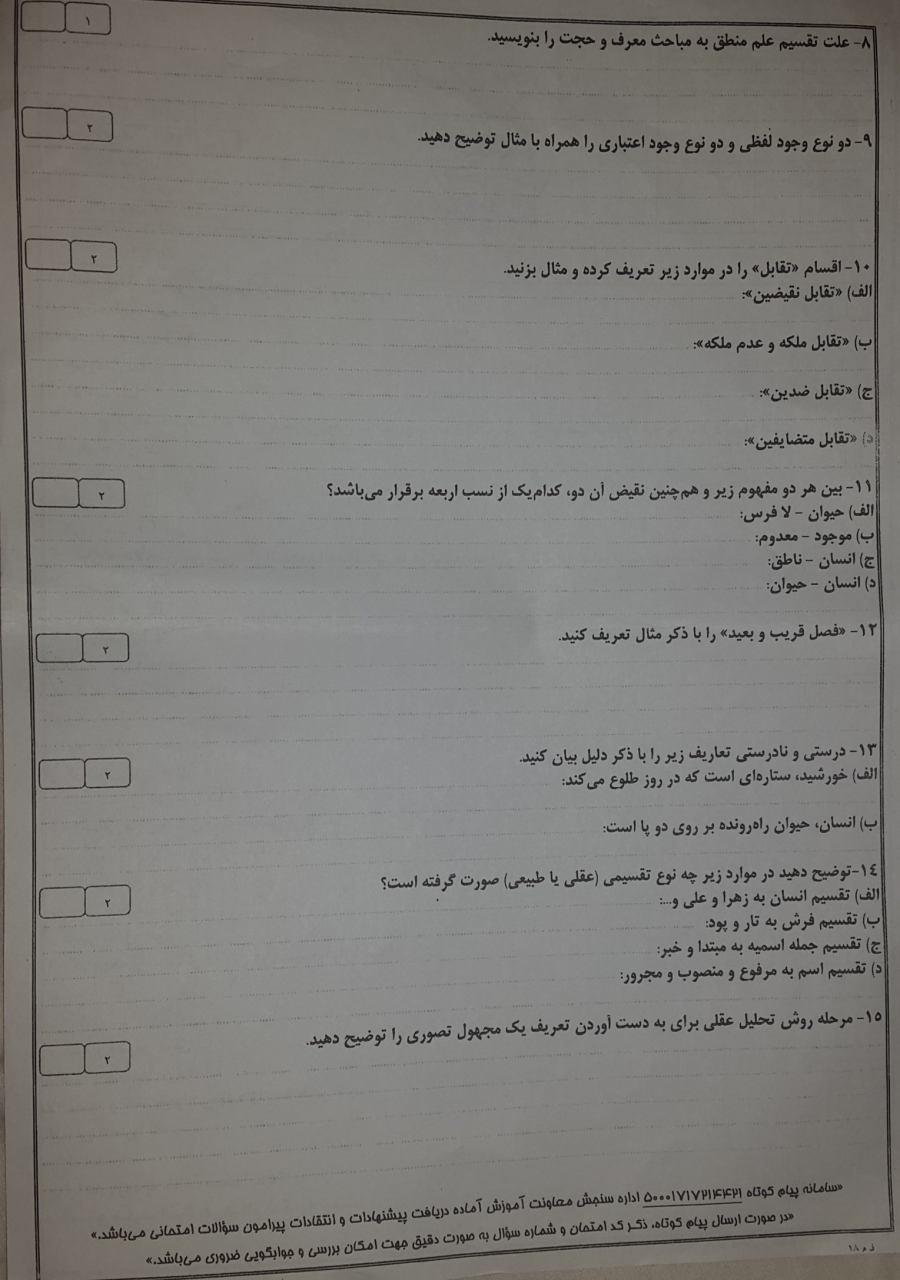 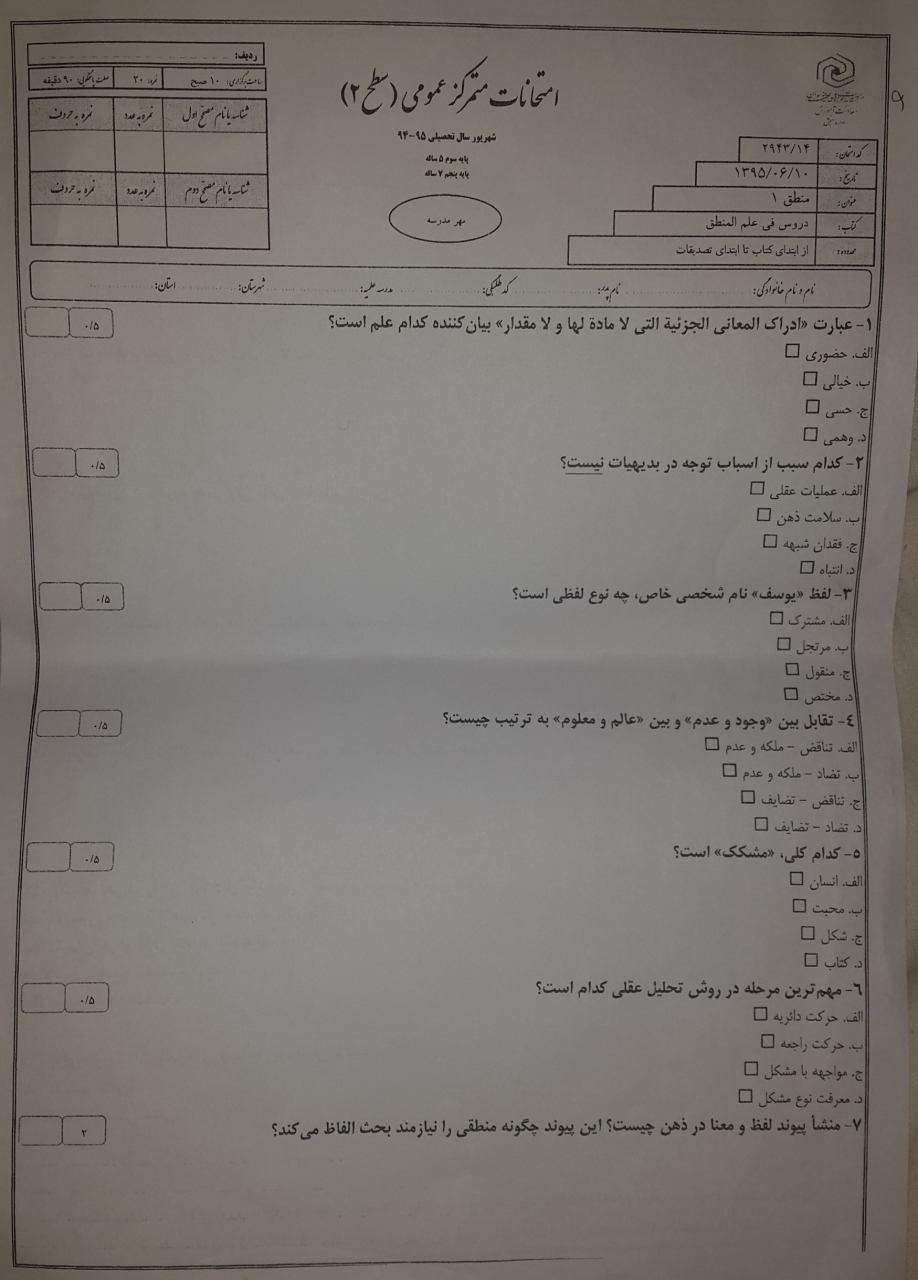 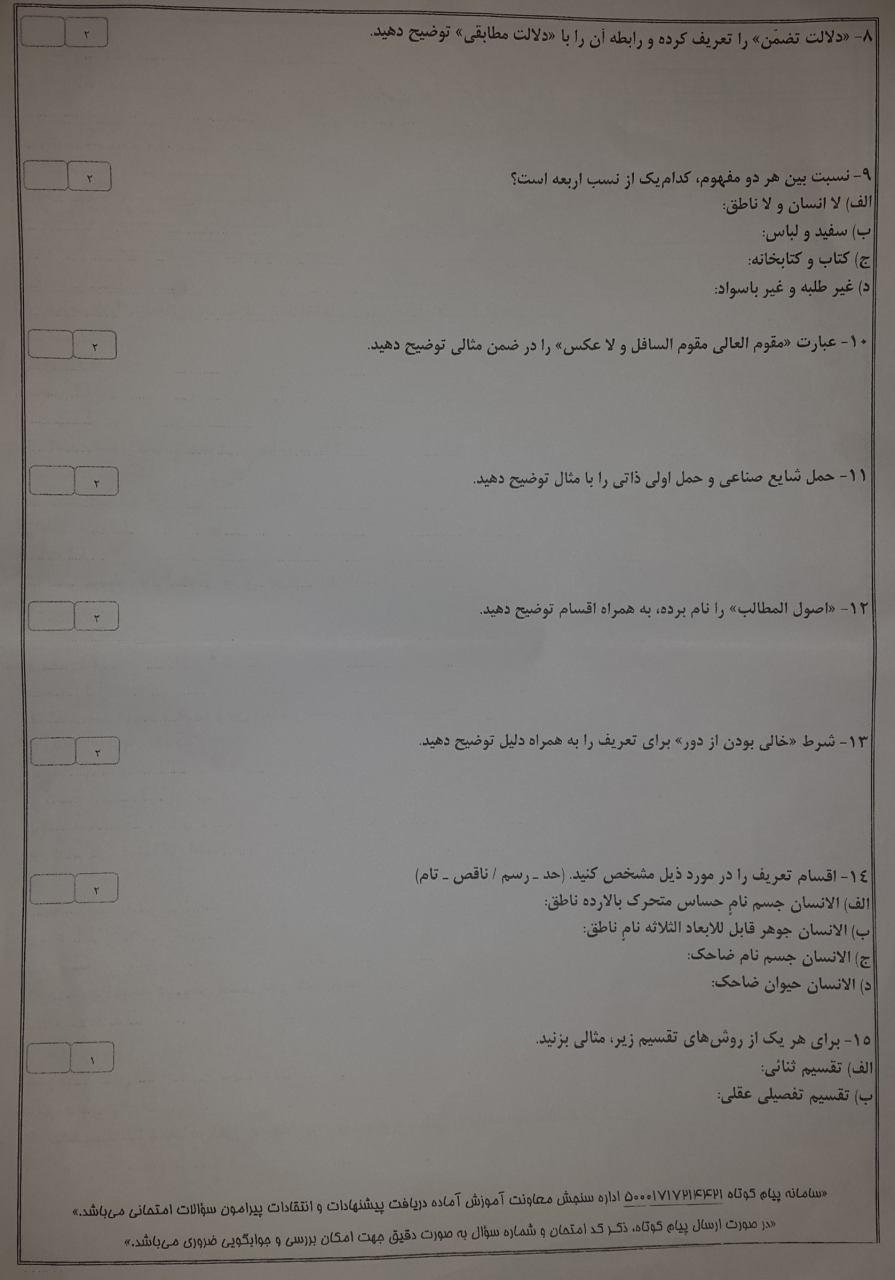 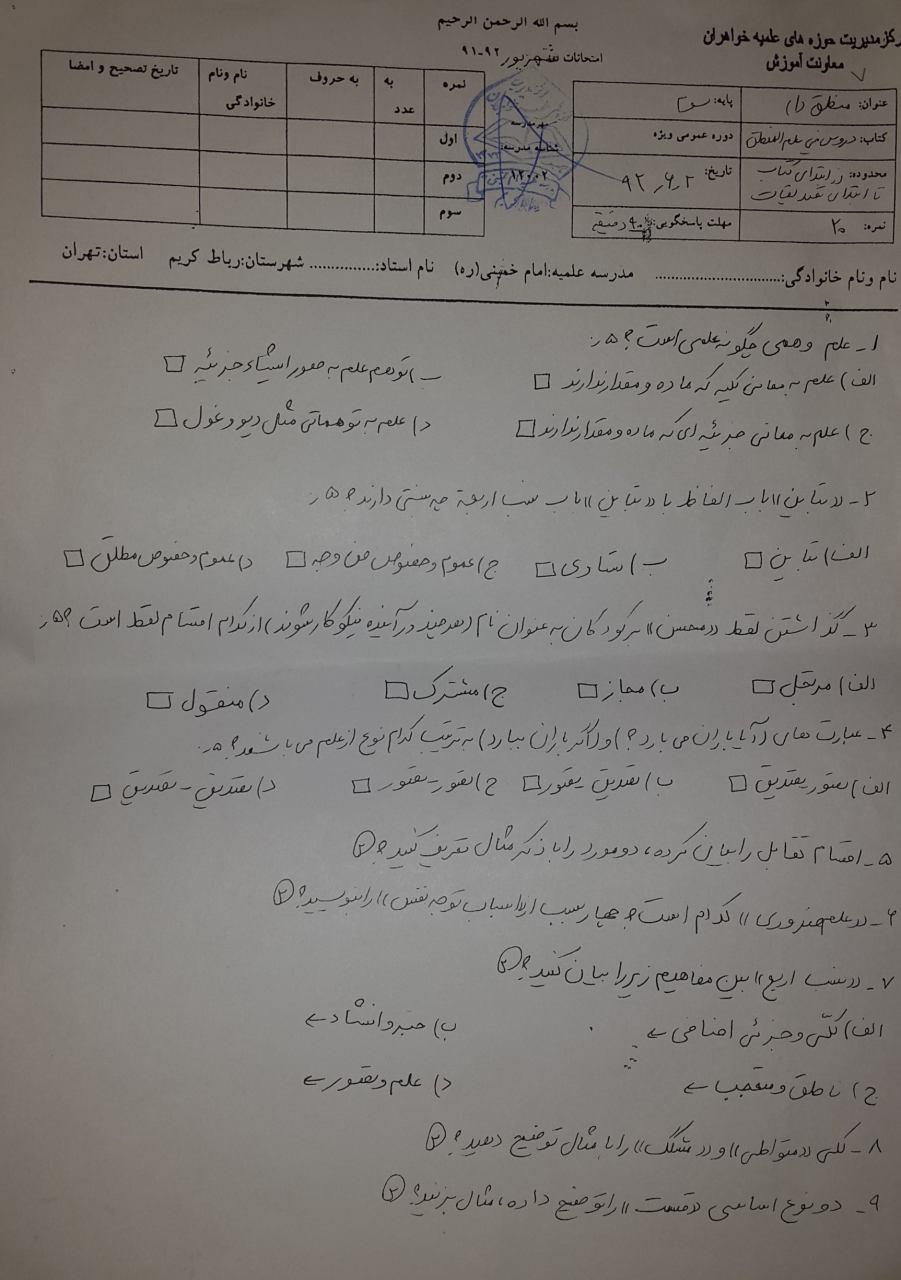 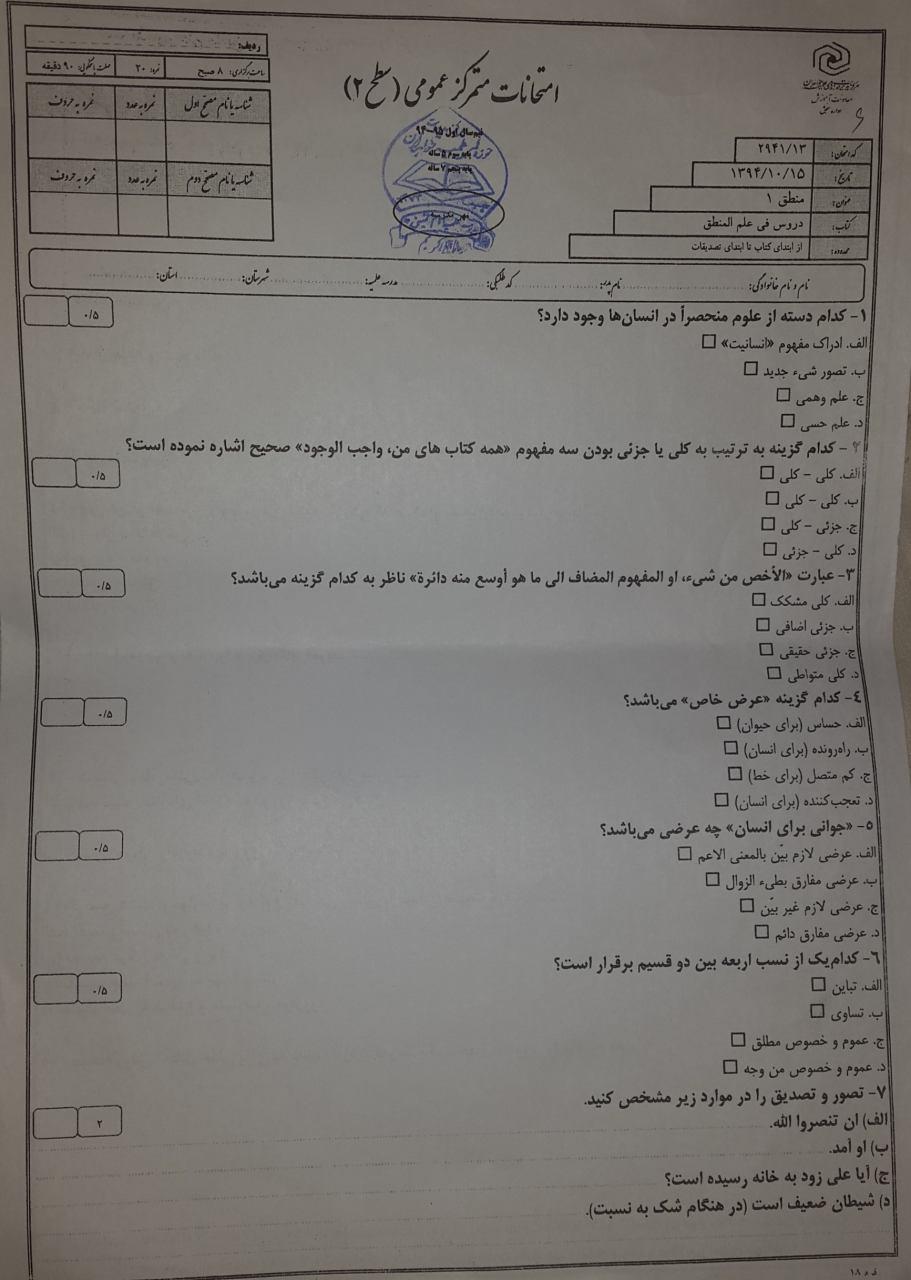 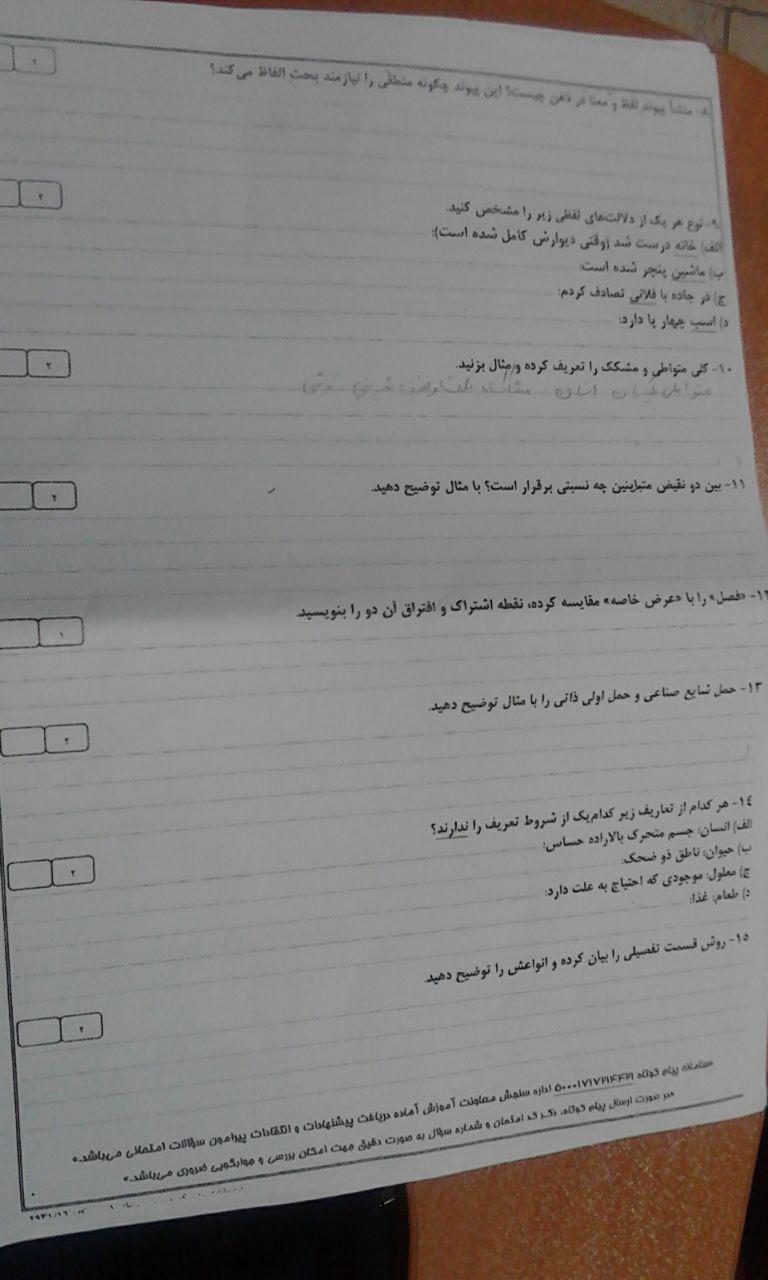 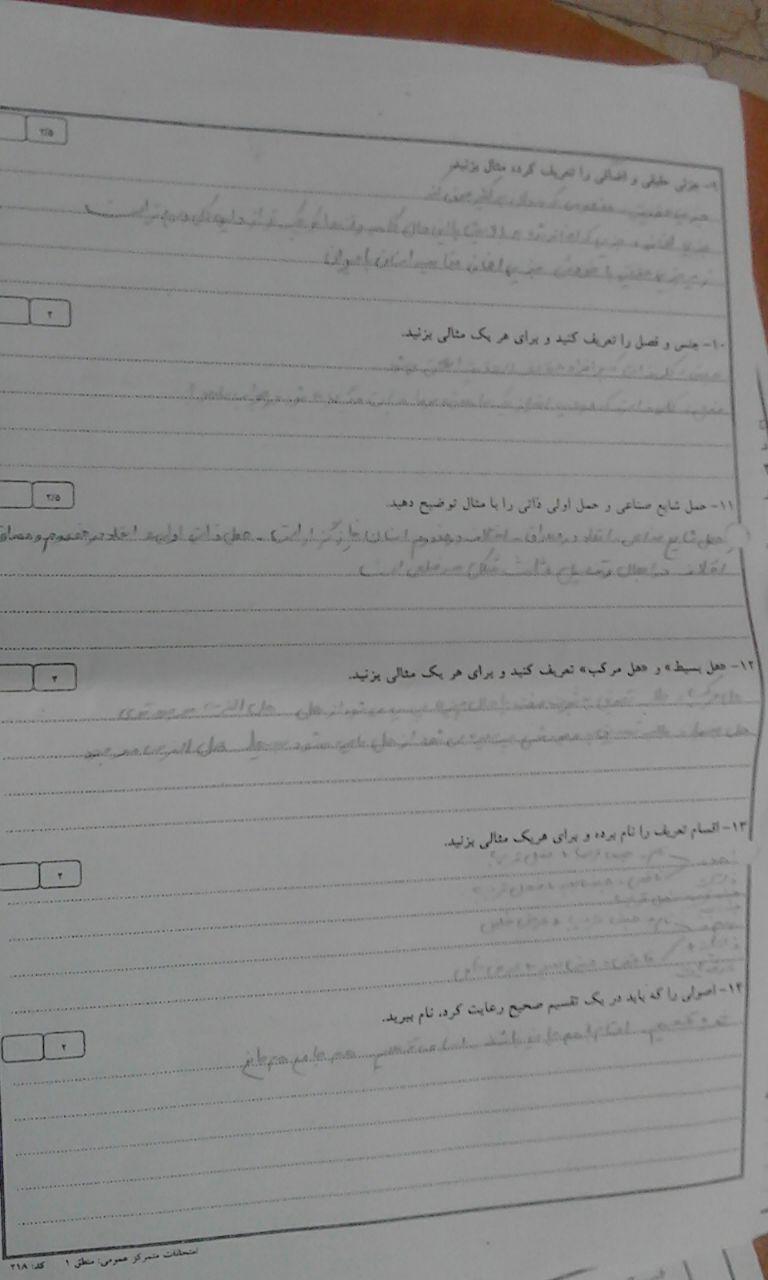 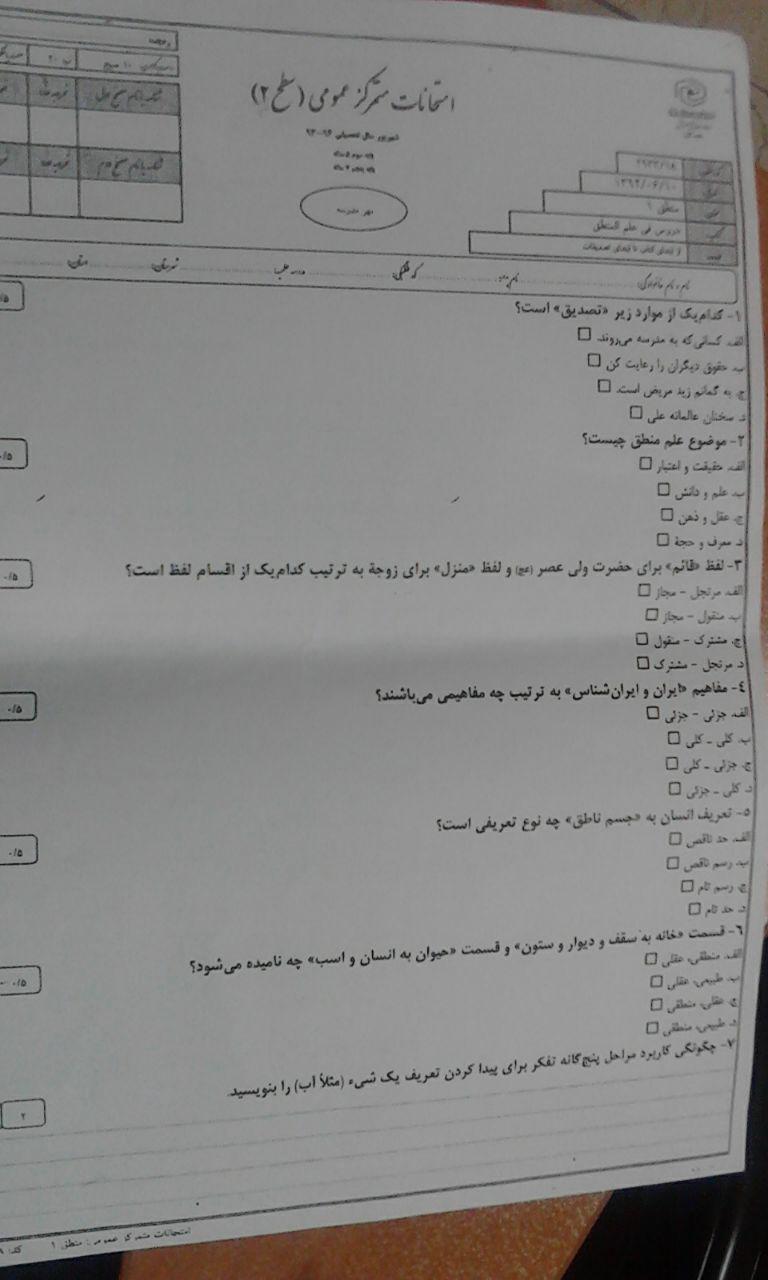 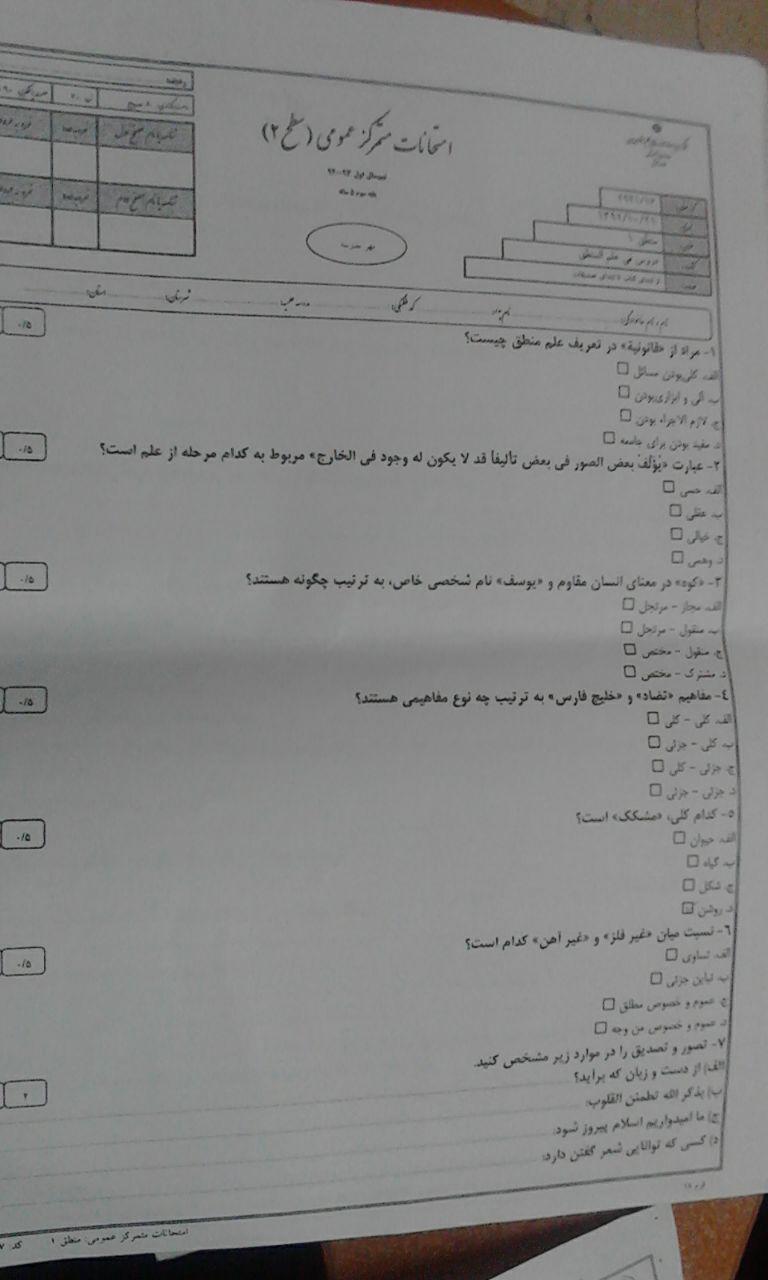 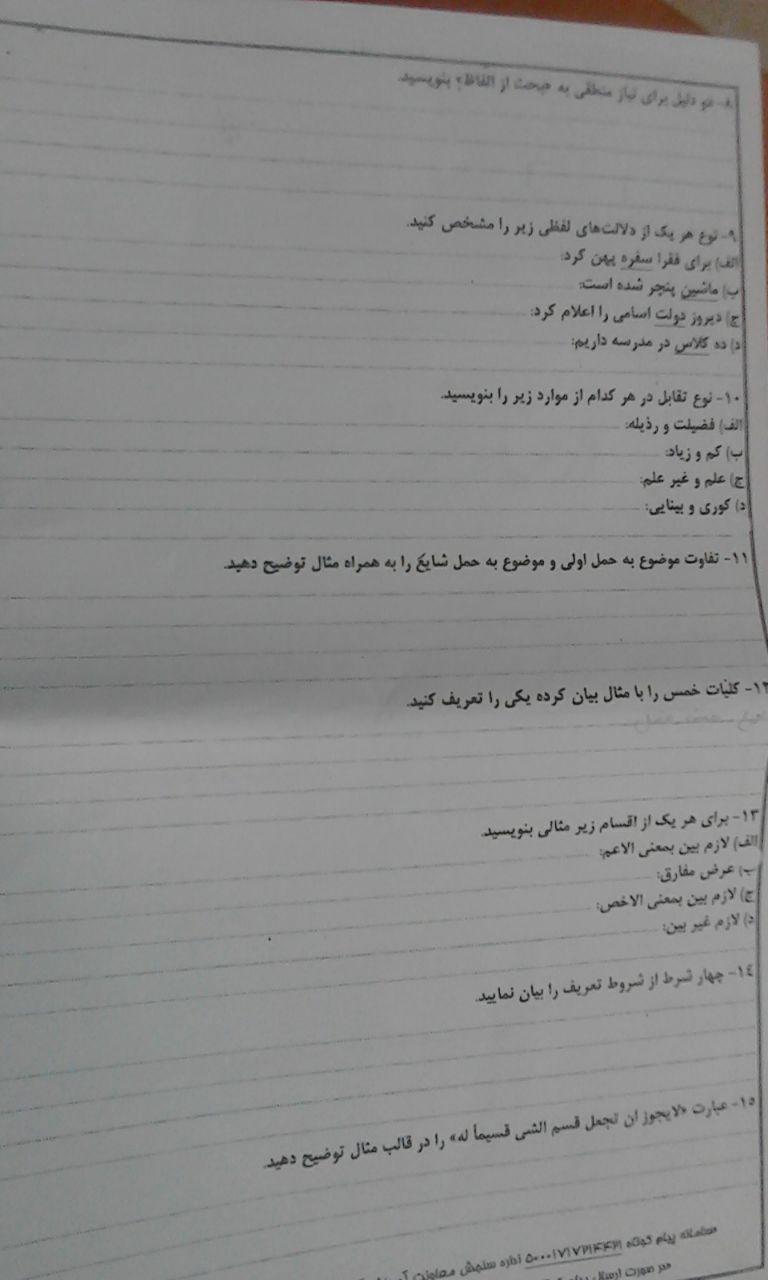 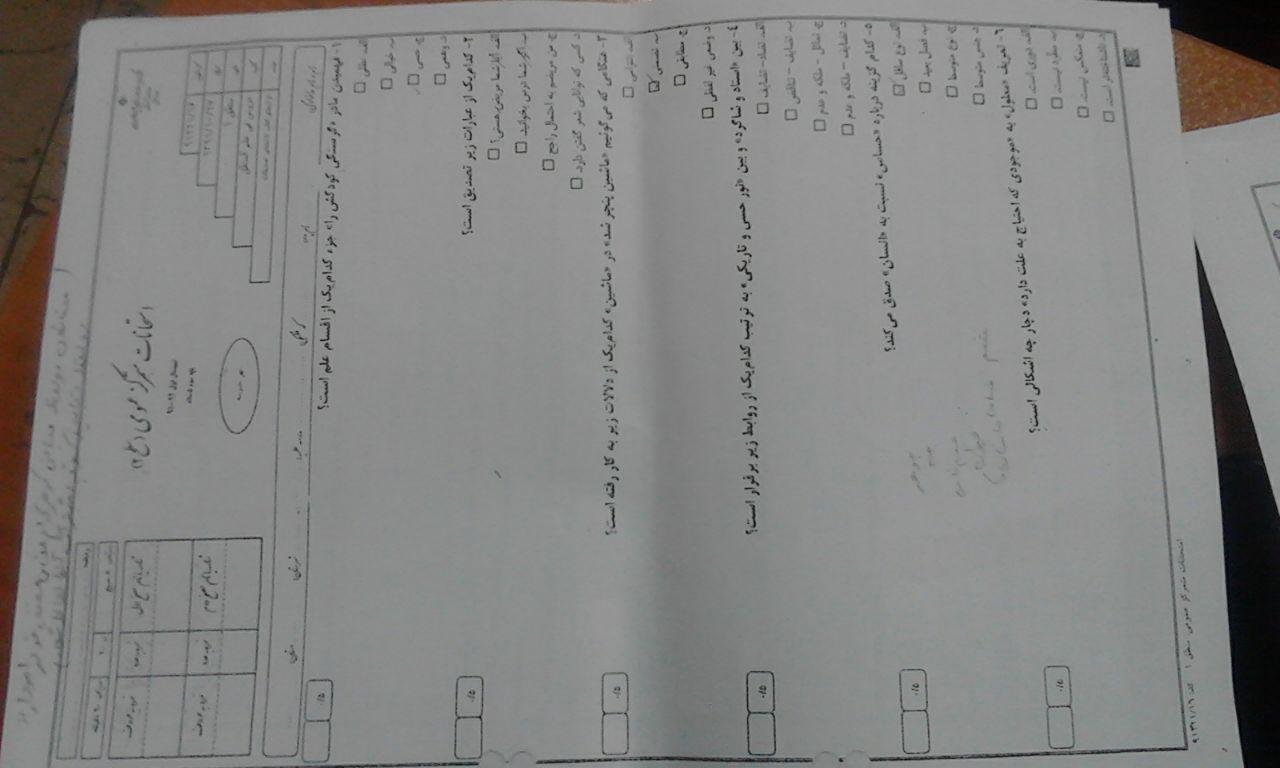 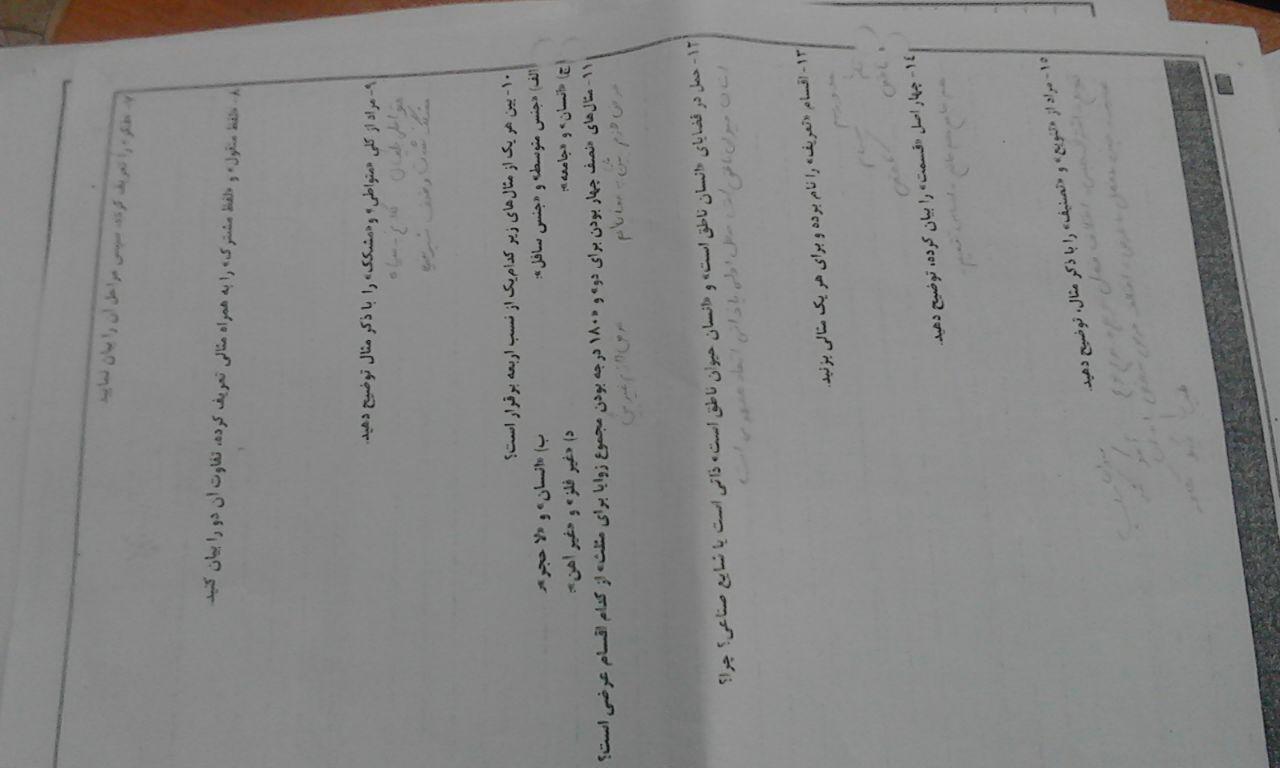 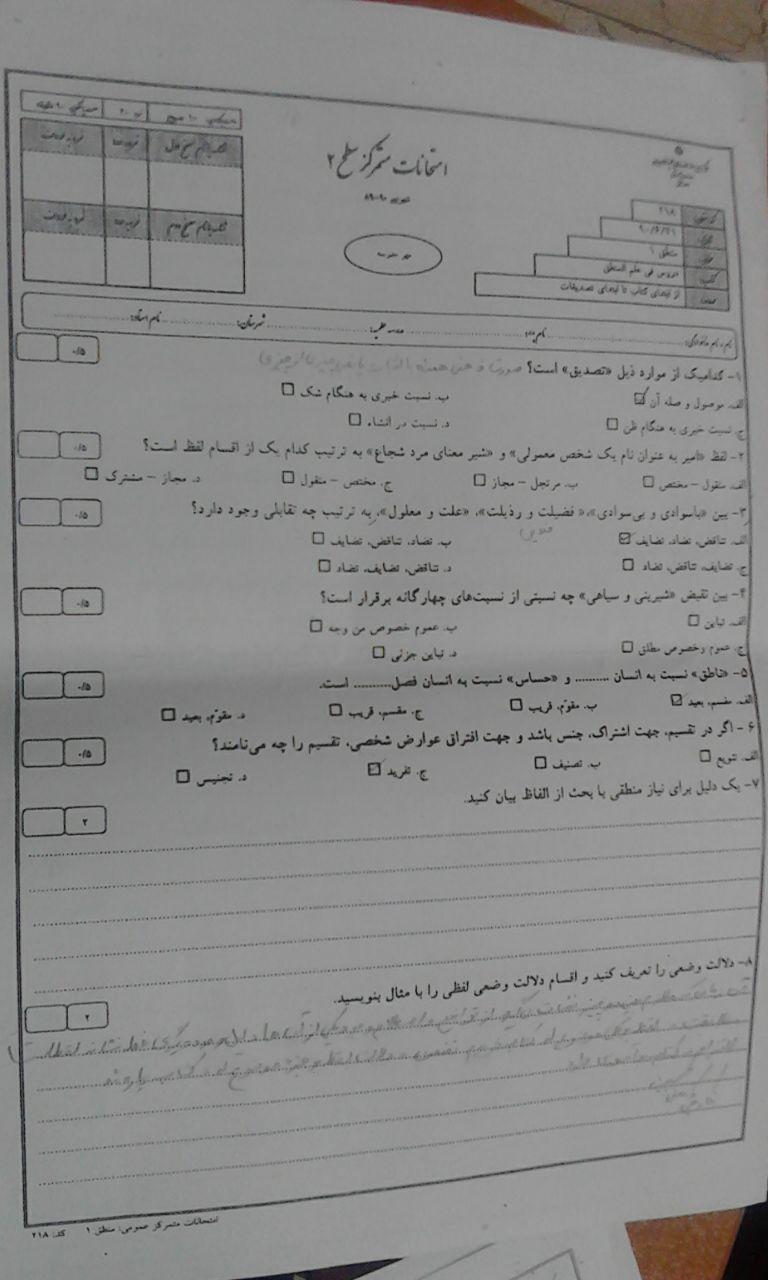 